(Sample ROTARY HAS HEART Press Release)NEWS RELEASERotary Club of _________________CONTACT:	[NAME, PHONE, E-MAIL]			FOR IMMEDIATE RELEASE LOCAL ROTARIANS….. (Use action words to complete the headline that describe your project like…Feed the Hungary, or Grant College Scholarships, or Honor Veterans/Teachers/Fire Fighter, etc.)(Describe the Event, for instance)College scholarships totaling $ ______ were granted to (number) high school senior students today according to (full name), President of the Rotary Club of (club name). (Provide more details about the event or project, including who has benefited, how funds have been raised to support this and other projects, how many Rotarians were involved, past history of the event, etc.  Quoting the club president of club spokesperson here can help personalize the information)The (event) is just one of many community service activities supported by the Rotary club here and elsewhere in (state) demonstrating how “Rotary Has Heart,”  an  overarching theme to raise the public awareness of Rotary and the work that its members do in the community and throughout the world. In addition to (the featured event) the Rotary Club of (name) also (List projects and initiatives such as public forums, Rotary parks or other facilities, contributions and/or support to other non-profit groups, etc.)On the international scene, local Rotarians have joined 1.2 million other Rotarians in nearly 200 countries contributing well over one billion dollars and thousands of volunteer hours to eradicate polio -one of the most debilitating diseases in the world.  When Rotary launched its “End Polio” campaign in the mid-1980, more than 350,000 children each year were crippled by the disease.  Thirty years later, polio is “close” to being totally eradicated.  So far in 2015 less than 50 cases have occurred in the entire world!“We have (number) active men and women on our club,” (spokesperson) said. .  “We meet every (day) at (location) from (time) to (time),” (spokesperson) said.  In essence, Rotary engages community leaders, provides a forum to exchange ideas and provides the energy and resources to take action, “he/she said.  Those interested in “giving back” to the community who want to learn more about the club should contact (name, phone, and email).  (A good action photo of your project or event is always welcome.  It should be at least 250 kbs and provided in the JPEG format.  Be sure to include a short caption that identifies those in the picture and describes what they are doing. Excellent stock photos of Rotary activities are available at www.rotary.org/brandcenter)(Access the Rotary Has Heart page at rizones21-27.org for supportMaterials and information about the program.)(You may wish to use the Rotary Has Heart logo in your release or in support materials.)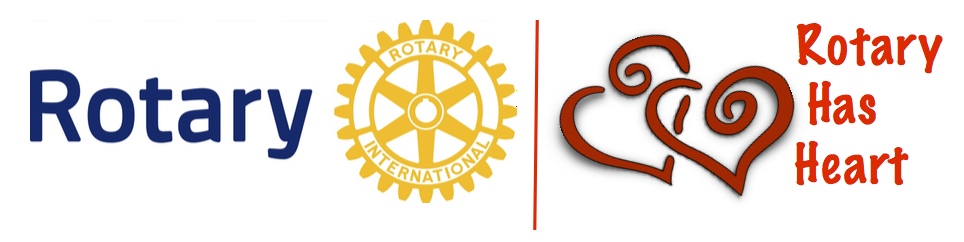 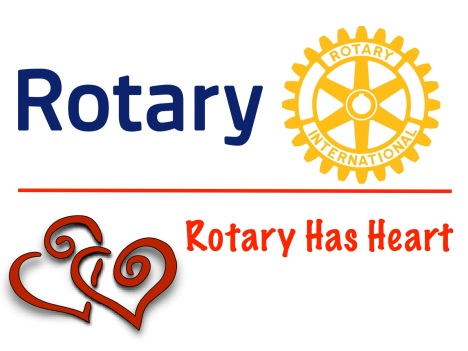 